Navigating Learning and Leadership in Healthcare: Reflections and Strategies Reflecting on Learning Experiences and Doctoral StrategiesLeadership in Healthcare: The journey of education is not only a path toward gaining knowledge but also a transformative knowledge that shapes one's skills, viewpoints, and abilities. In this essay, I will reflect upon the diverse experiences I encountered during this course, encompassing the acquisition of new tools, the cultivation of critical thinking, and the art of accepting feedback. I will delve into the aspects that posed significant challenges and those that brought rewarding outcomes. Drawing from personal experiences, I will elucidate the pivotal doctoral plans in effectively navigating these novel experiences and discuss how these strategies can be harnessed to foster change and management within the healthcare domain.Leadership in Healthcare ; Learning New Tools: Challenges and Rewards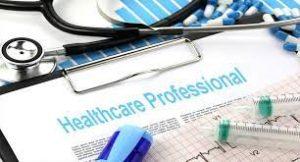 Familiarizing with new tools and pieces of knowledge is a hallmark of progress in any field, and healthcare is no exception. In this course, introducing electronic health records (EHR) systems, telemedicine platforms, and data analysis tools presented both exhilarating and daunting challenges. The most significant challenge was the apprehension of stepping into the unknown and grappling with unfamiliar interfaces and functionalities. The learning curve was steep, and the pressure to integrate these tools into my practice was palpable. However, the rewards were equally profound. As I became accustomed to EHR systems, I realized their potential to modernize patient upkeep, decrease errors, and improve communication among healthcare providers. Telemedicine platforms emerged as a promising way to expand access to care, particularly in remote areas. The tools improved efficiency and transformed healthcare by making it more patient-centric and accessible.Leadership in Healthcare: Critical Thinking: Challenges and RewardsCritical thinking is the substratum of sound decision-making in healthcare. Throughout the course, the demand for essential thinking skills dared my traditional problem-solving approaches. The most crucial challenge was overwhelming the tendency to rely on recognized norms and molds. The course content required delving deeper, questioning underlying premises, and evaluating evidence rigorously. This transformation from passive acceptance to active critical evaluation was indeed demanding. However, the rewards of this shift were endless. As I engaged in deliberations, dissected multifaceted case studies, and analyzed research articles, I began to grasp the nuances of informed decision-making. The ability to weigh pros and cons, consider multiple perspectives, and arrive at evidence-based conclusions enriched my learning and made me contribute meaningfully to patient care and healthcare policy.Leadership in Healthcare: Embracing Feedback: Challenges and RewardsFeedback, often viewed with fear, emerged as an unforeseen treasure trove of growth. Initially, the challenge lay in unraveling my work from my identity and viewing feedback as a tool rather than criticism. The process of accepting feedback demanded unpretentiousness and an open mindset. However, the rewards were profound. Constructive criticism offered fresh insights, recognized blind spots, and guided me toward refinement. With each iteration, my work improved, and I cultivated resilience in the face of setbacks. Embracing feedback fostered a continuous improvement attitude, allowing me to evolve as a beginner and doctor.Leadership in Healthcare: Doctoral Strategies for Navigating New ExperiencesThe journey through this course was enriched by applying doctoral strategies that facilitated the successful navigation of new experiences. These policies are equally applicable in future endeavors within the healthcare field and outside.Leadership in Healthcare:  Time Management and PrioritizationThe stresses of the course underlined the importance of effective time organization. Breaking down tasks into manageable mechanisms, setting clear boxes, and allocating time carefully kept me organized and on track. This strategy can be extrapolated to leadership roles where prioritization of tasks and optimization of time are pivotal in driving initiatives and supervision teams effectively.Leadership in Healthcare: Collaboration and Networkinghttps://youtu.be/60m6vieH0JgThe course's cooperative setting highlighted the significance of engaging with peers and specialists. Collaborative learning enriched my perspective, broadened my horizons, and exposed me to diverse viewpoints. As a front-runner, fostering teamwork and building networks within the healthcare system can lead to the exchange of innovative ideas, collaborative problem-solving, and cultivating a helpful community that drives confident alteration.Leadership in Healthcare: Self-Care and ResilienceThe progression's concentration emphasized the standing of self-care. Incorporating physical activity, mindfulness, and reduction methods improved my overall well-being, ornamental cognitive function, and problem-solving abilities. As a front-runner, prioritizing self-care and promoting a culture of well-being can lead to higher team confidence, increased efficiency, and a more resilient workforce capable of circumnavigating challenges efficiently.Leadership in Healthcare: Strategies for Advocating Change as a Healthcare Leader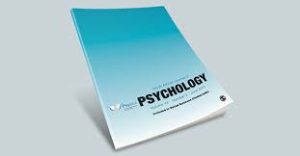 Interpreting these strategies into guidance roles within the local healthcare setting and the broader healthcare system holds great potential for encouraging positive alteration.Integrating New ToolsAs a leader, supporting the addition of new tools and skills can lead to enhanced enduring care and system efficiency. By showcasing the aids of invention through successful application stories and providing training and support, I can encourage healthcare professionals to adopt these tools, ultimately improving patient consequences and healthcare delivery.Fostering Critical Thinking CulturePromoting critical thinking among colleagues and subordinates can lead to well-informed decision-making. By encouraging questioning assumptions, evaluating evidence, and exploring alternatives, I can create an environment where innovative solutions to complex problems are nurtured. This approach can trickle down to the bedside, enhancing patient care and influencing broader systemic changes.Feedback-Driven ImprovementCreating a feedback-rich setting is paramount to growth growth. As a leader, I can hearten open messages, constructively critique work, and provide continuous development opportunities. Leading by example in accepting feedback and viewing it as an avenue for growth can shape a philosophy that embraces education from mistakes and constantly seeks improvement.Feasibility of PICOT-D/DPI ProjectInstructor Feedback and Feasibility AssessmentTopic selection for a PICOT-D/DPI Project needs careful consideration, as it regulates the project's success and impact. Instructor feedback played a crucial role in measuring the feasibility of my chosen topic. The feedback dyed certain limitations and challenges that rendered my initial topic less possible. The primary reason was the need for more available data and income to support complete research and analysis.Leadership in Healthcare: Adapting for FeasibilitySeveral vicissitudes are necessary to improve the feasibility of my PICOT-D/DPI Project topic. Firstly, refining the investigation question to align with available data and resources is crucial. This might involve narrowing the project's scope, focusing on a specific aspect, or selecting a different population or setting. Secondly, adapting the research design to leverage existing databases, surveys, or qualitative methods can enhance the feasibility of data collection. Lastly, collaborating with experts or institutions with relevant data or expertise can bridge gaps and contribute to a more feasible project.Leadership in Healthcare: Considering Alternative TopicsAlternative topics can be explored if my initial case remains unfeasible despite adaptations. These might involve different research questions, populations, or settings that offer more accessible data and incomes. Traveling topics that align with current healthcare trends, pressing issues, or gaps in the literature can lead to impactful and possible schemes.Conclusion to Leadership in Healthcare  Reflecting on diverse learning pieces of knowledge and strategies in this course has illuminated the transformative power of education. The challenges and rewards of accepting new tools, critical thinking, and feedback have shaped my skills and mindset as a healthcare specialist. The doctoral strategies of time management, collaboration, networking, and self-care have emerged as invaluable tools for success in any effort. As a leader, these policies can beReferencesACHE (2019). American College of Healthcare Executives. [online] Ache.org. Available at: https://www.ache.org/.Alotaibi, Y. and Federico, F. (2019). The impact of health information technology on patient safety. Saudi Medical Journal, [online] 38(12), pp.1173–1180. doi:https://doi.org/10.15537/smj.2017.12.20631.